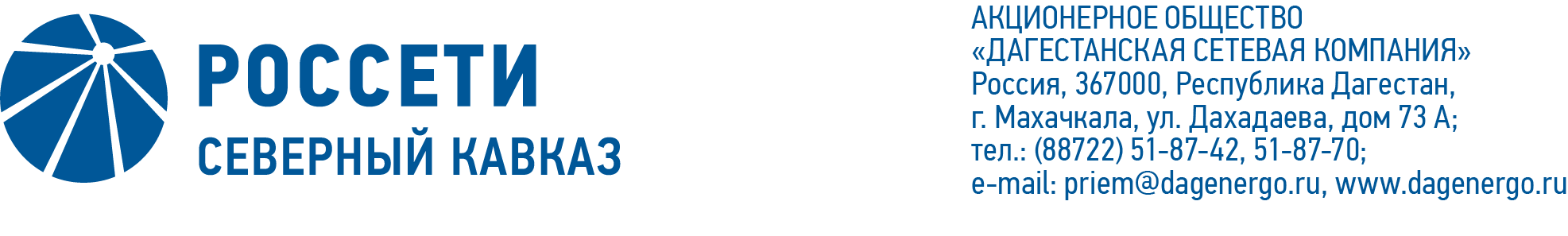 ПРОТОКОЛ №116заседания Совета директоров АО «Дагестанская сетевая компания»Дата проведения: 25 июля 2022 года.Форма проведения: опросным путем (заочное голосование).Дата и время подведения итогов голосования: 25.07.2022 23.00.Дата составления протокола: 26 июля 2022 года.Всего членов Совета директоров Общества – 7 человек.В заочном голосовании приняли участие члены Совета директоров:Дементов Кирилл АлександровичДереглазов Дмитрий НиколаевичКумукова Марина ХалитовнаНурмагомедов Нурмагомед КазимагомедовичПерхалюк Ольга БорисовнаХаребов Олег АксентьевичХасанов Азамат ХамитовичКворум имеется.ПОВЕСТКА ДНЯ:Об избрании Председателя Совета директоров Общества.Об избрании Заместителя Председателя Совета директоров Общества.Об утверждении Плана работы Совета директоров АО «Дагестанская сетевая компания» на 2022-2023 корпоративный год.О рассмотрении отчета единоличного исполнительного органа Общества о выполнении во 2 квартале 2022 года решений, принятых на заседаниях Совета директоров Общества.Об определении размера оплаты услуг аудитора за 2022 год.Итоги голосования и решения, принятые по вопросам повестки дня:Вопрос №1: Об избрании Председателя Совета директоров Общества.Решение:Избрать Председателем Совета директоров Общества Дереглазова Дмитрия Николаевича, начальника управления по работе с дебиторской задолженностью Департамента по взаимодействию с субъектами рынка электроэнергии ПАО «Россети Северный Кавказ».Голосовали «ЗА»: Дементов К.А., Кумукова М.Х., Нурмагомедов Н.К.,                            Перхалюк О.Б., Харебов О.А., Хасанов А.Х.«ПРОТИВ»: нет «ВОЗДЕРЖАЛСЯ»: Дереглазов Д.Н.Решение принято большинством голосов.Вопрос №2: Об избрании Заместителя Председателя Совета директоров Общества.Решение:Избрать Заместителем Председателя Совета директоров Общества Нурмагомедова Нурмагомеда Казимагомедовича, начальника отдела экономической безопасности Департамента обеспечения безопасности по Республике Дагестан ПАО «Россети Северный Кавказ».Голосовали «ЗА»: Дементов К.А., Дереглазов Д.Н., Кумукова М.Х., Перхалюк О.Б., Харебов О.А., Хасанов А.Х.«ПРОТИВ»: нет «ВОЗДЕРЖАЛСЯ»: Нурмагомедов Н.К.Решение принято большинством голосов.Вопрос №3: Об утверждении Плана работы Совета директоров АО «Дагестанская сетевая компания» на 2022-2023 корпоративный год.Решение:Утвердить План работы Совета директоров АО «Дагестанская сетевая компания» на 2022-2023 корпоративный год согласно приложению № 1 к настоящему решению Совета директоров Общества.Голосовали «ЗА»: Дементов К.А., Дереглазов Д.Н., Кумукова М.Х.,                            Нурмагомедов Н.К., Перхалюк О.Б., Харебов О.А., Хасанов А.Х.«ПРОТИВ»: нет «ВОЗДЕРЖАЛСЯ»: нет Решение принято единогласно.Вопрос №4: О рассмотрении отчета единоличного исполнительного органа Общества о выполнении во 2 квартале 2022 года решений, принятых на заседаниях Совета директоров Общества.Решение:Принять к сведению отчет единоличного исполнительного органа Общества о выполнении во 2 квартале 2022 года решений, принятых на заседаниях Совета директоров Общества, в соответствии с приложением № 2 к настоящему решению Совета директоров Общества.Голосовали «ЗА»: Дементов К.А., Дереглазов Д.Н., Кумукова М.Х.,                            Нурмагомедов Н.К., Перхалюк О.Б., Харебов О.А., Хасанов А.Х.«ПРОТИВ»: нет «ВОЗДЕРЖАЛСЯ»: нет Решение принято единогласно.Вопрос №5: Об определении размера оплаты услуг аудитора за 2022 год.Решение:Определить размер оплаты услуг аудитора Общества ООО «РБНА аудит и консалтинг» в сумме 100 000 (Сто тысяч) рублей 00 копеек (НДС не облагается).Голосовали «ЗА»: Дементов К.А., Дереглазов Д.Н., Кумукова М.Х.,                            Нурмагомедов Н.К., Перхалюк О.Б., Харебов О.А., Хасанов А.Х.«ПРОТИВ»: нет «ВОЗДЕРЖАЛСЯ»: нет Решение принято единогласно.Председатель Совета директоров				                   Д.Н. ДереглазовКорпоративный секретарь					                   Л.К. СухачеваПриложение № 1 -План работы Совета директоров АО «Дагестанская сетевая компания» на 2022-2023 корпоративный год;Приложение № 2 -отчет единоличного исполнительного органа Общества об отчет единоличного исполнительного органа Общества о выполнении во 2 квартале 2022 года решений, принятых на заседаниях Совета директоров Общества.